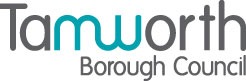 LICENSING ACT 2003Premises Licence SummaryThe Globe InnPart One – Premises DetailsPart TwoDated this 11th September 2023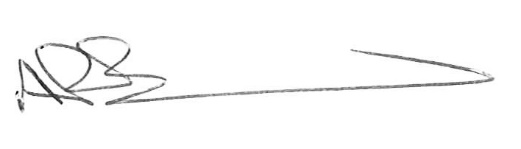 Andrew BarrattChief Executive  	Paul Holmes___________________________________Countersigned:Address to which all communication should be sent:Licensing, Public Protection Borough Council, Marmion House, Tel 01827 709445 Postal address of premises, or if none, ordnance survey map reference or descriptionThe Globe Inn, Watling Street, Wilnecote, Tamworth, Staffordshire, B77 5BA Postal address of premises, or if none, ordnance survey map reference or descriptionThe Globe Inn, Watling Street, Wilnecote, Tamworth, Staffordshire, B77 5BA Post Code    B77 5BATelephone number  Not Known Telephone number  Not Known Where the licence is time limited the datesThis licence is not time limitedLicensable activities authorised by the licence FilmsIndoor Sporting EventsLive MusicRecorded MusicPerformance of DanceFacilities for Making MusicFacilities for DancingLate Night RefreshmentSupply of Alcohol - (On & Off Supplies) Opening hoursThe times the licence authorises the carrying out of licensable activitiesFilmsIndoor Sporting EventsLive MusicRecorded MusicPerformance of DanceFacilities for Making MusicFacilities for DancingThe times the licence authorises the carrying out of licensable activitiesFilmsIndoor Sporting EventsLive MusicRecorded MusicPerformance of DanceFacilities for Making MusicFacilities for DancingThe times the licence authorises the carrying out of licensable activitiesFilmsIndoor Sporting EventsLive MusicRecorded MusicPerformance of DanceFacilities for Making MusicFacilities for DancingIndoorsFromToSunday12:0023:00Monday10:0023:00Tuesday10:0023:00 Wednesday10:0023:00Thursday10:0023:00Friday10:0000:00Saturday10:0000:00 Non Standard Timings 	Sunday of Bank Holiday Weekends	12:00 to 00:00 hours Monday of Bank Holiday Weekends 	10:00 to 00:00 hours Christmas Eve, except on a Sunday 	10:00 to 00:00 hours Christmas Eve on a Sunday	             12:00 to 00:00 hours Boxing Day, except on a Sunday 	10:00 to 00:00 hours Boxing Day on a Sunday 	             12:00 to 00:00 hours New Year's Eve From 10:00 hours on New Year's Eve to the standard finish time on New Year's DayOn 20 occasions per annum at the discretion of the licensee the premises shall be open from the standard start times until 00:00 hours.  Seven days prior to the proposed extension of hours written notice shall be given to the Police.  The extension of hours shall only take place following consultation with the Police and with the agreement of the Police.The premises shall be open for this licensable activity when the premises is open for the broadcast of televised sporting events of national or international interest outside normal operating hours.  The opening times for this purpose shall be confirmed upon 7 days written notice to the Police.  The notification shall include the opening times and the sporting event to be shown.  The extension of hours shall only take place following consultation with the Police and with the agreement of the Police.Non Standard Timings 	Sunday of Bank Holiday Weekends	12:00 to 00:00 hours Monday of Bank Holiday Weekends 	10:00 to 00:00 hours Christmas Eve, except on a Sunday 	10:00 to 00:00 hours Christmas Eve on a Sunday	             12:00 to 00:00 hours Boxing Day, except on a Sunday 	10:00 to 00:00 hours Boxing Day on a Sunday 	             12:00 to 00:00 hours New Year's Eve From 10:00 hours on New Year's Eve to the standard finish time on New Year's DayOn 20 occasions per annum at the discretion of the licensee the premises shall be open from the standard start times until 00:00 hours.  Seven days prior to the proposed extension of hours written notice shall be given to the Police.  The extension of hours shall only take place following consultation with the Police and with the agreement of the Police.The premises shall be open for this licensable activity when the premises is open for the broadcast of televised sporting events of national or international interest outside normal operating hours.  The opening times for this purpose shall be confirmed upon 7 days written notice to the Police.  The notification shall include the opening times and the sporting event to be shown.  The extension of hours shall only take place following consultation with the Police and with the agreement of the Police.Non Standard Timings 	Sunday of Bank Holiday Weekends	12:00 to 00:00 hours Monday of Bank Holiday Weekends 	10:00 to 00:00 hours Christmas Eve, except on a Sunday 	10:00 to 00:00 hours Christmas Eve on a Sunday	             12:00 to 00:00 hours Boxing Day, except on a Sunday 	10:00 to 00:00 hours Boxing Day on a Sunday 	             12:00 to 00:00 hours New Year's Eve From 10:00 hours on New Year's Eve to the standard finish time on New Year's DayOn 20 occasions per annum at the discretion of the licensee the premises shall be open from the standard start times until 00:00 hours.  Seven days prior to the proposed extension of hours written notice shall be given to the Police.  The extension of hours shall only take place following consultation with the Police and with the agreement of the Police.The premises shall be open for this licensable activity when the premises is open for the broadcast of televised sporting events of national or international interest outside normal operating hours.  The opening times for this purpose shall be confirmed upon 7 days written notice to the Police.  The notification shall include the opening times and the sporting event to be shown.  The extension of hours shall only take place following consultation with the Police and with the agreement of the Police.The times the licence authorises the carrying out of licensable activitiesLate Night RefreshmentThe times the licence authorises the carrying out of licensable activitiesLate Night RefreshmentThe times the licence authorises the carrying out of licensable activitiesLate Night RefreshmentIndoorsFromToSundayMonday23:0023:30Tuesday23:0023:30Wednesday23:0023:30Thursday23:0023:30Friday23:0000:00Saturday23:0000:00Non Standard Timings 	Sunday of Bank Holiday Weekends	23:00 to 00:00 hours Monday of Bank Holiday Weekends 	23:00 to 00:00 hours Christmas Eve, except on a Sunday 	23:00 to 00:00 hours Christmas Eve on a Sunday	             23:00 to 00:00 hours Boxing Day, except on a Sunday 	23:00 to 00:00 hours Boxing Day on a Sunday 	             23:00 to 00:00 hours New Year's Eve From 23:00 hours on New Year's Eve to 05:00 hours on New Year's DayOn 20 occasions per annum at the discretion of the licensee the premises shall be open from 23:00 hours until 00:00 hours.  Seven days prior to the proposed extension of hours written notice shall be given to the Police.  The extension of hours shall only take place following consultation with the Police and with the agreement of the Police.The premises shall be open for this licensable activity when the premises is open for the broadcast of televised sporting events of national or international interest outside normal operating hours.  The opening times for this purpose shall be confirmed upon 7 days written notice to the Police.  The notification shall include the opening times and the sporting event to be shown.  The extension of hours shall only take place following consultation with the Police and with the agreement of the Police.Non Standard Timings 	Sunday of Bank Holiday Weekends	23:00 to 00:00 hours Monday of Bank Holiday Weekends 	23:00 to 00:00 hours Christmas Eve, except on a Sunday 	23:00 to 00:00 hours Christmas Eve on a Sunday	             23:00 to 00:00 hours Boxing Day, except on a Sunday 	23:00 to 00:00 hours Boxing Day on a Sunday 	             23:00 to 00:00 hours New Year's Eve From 23:00 hours on New Year's Eve to 05:00 hours on New Year's DayOn 20 occasions per annum at the discretion of the licensee the premises shall be open from 23:00 hours until 00:00 hours.  Seven days prior to the proposed extension of hours written notice shall be given to the Police.  The extension of hours shall only take place following consultation with the Police and with the agreement of the Police.The premises shall be open for this licensable activity when the premises is open for the broadcast of televised sporting events of national or international interest outside normal operating hours.  The opening times for this purpose shall be confirmed upon 7 days written notice to the Police.  The notification shall include the opening times and the sporting event to be shown.  The extension of hours shall only take place following consultation with the Police and with the agreement of the Police.Non Standard Timings 	Sunday of Bank Holiday Weekends	23:00 to 00:00 hours Monday of Bank Holiday Weekends 	23:00 to 00:00 hours Christmas Eve, except on a Sunday 	23:00 to 00:00 hours Christmas Eve on a Sunday	             23:00 to 00:00 hours Boxing Day, except on a Sunday 	23:00 to 00:00 hours Boxing Day on a Sunday 	             23:00 to 00:00 hours New Year's Eve From 23:00 hours on New Year's Eve to 05:00 hours on New Year's DayOn 20 occasions per annum at the discretion of the licensee the premises shall be open from 23:00 hours until 00:00 hours.  Seven days prior to the proposed extension of hours written notice shall be given to the Police.  The extension of hours shall only take place following consultation with the Police and with the agreement of the Police.The premises shall be open for this licensable activity when the premises is open for the broadcast of televised sporting events of national or international interest outside normal operating hours.  The opening times for this purpose shall be confirmed upon 7 days written notice to the Police.  The notification shall include the opening times and the sporting event to be shown.  The extension of hours shall only take place following consultation with the Police and with the agreement of the Police.The times the licence authorises the carrying out of licensable activitiesSupply of Alcohol - (On & Off Supplies) The times the licence authorises the carrying out of licensable activitiesSupply of Alcohol - (On & Off Supplies) The times the licence authorises the carrying out of licensable activitiesSupply of Alcohol - (On & Off Supplies) IndoorsFromToSunday12:0023:00Monday10:0023:00Tuesday10:0023:00Wednesday10:0023:00Thursday10:0023:00Friday10:0000:00Saturday10:0000:00Non Standard Timings 	Sunday of Bank Holiday Weekends	12:00 to 00:00 hours Monday of Bank Holiday Weekends 	10:00 to 00:00 hours Christmas Eve, except on a Sunday 	10:00 to 00:00 hours Christmas Eve on a Sunday	             12:00 to 00:00 hours Boxing Day, except on a Sunday 	10:00 to 00:00 hours Boxing Day on a Sunday 	             12:00 to 00:00 hours New Year's Eve From 10:00 hours on New Year's Eve to the standard finish time on New Year's DayOn 20 occasions per annum at the discretion of the licensee the premises shall be open from the standard start times until 00:00 hours.  Seven days prior to the proposed extension of hours written notice shall be given to the Police.  The extension of hours shall only take place following consultation with the Police and with the agreement of the Police.The premises shall be open for this licensable activity when the premises is open for the broadcast of televised sporting events of national or international interest outside normal operating hours.  The opening times for this purpose shall be confirmed upon 7 days written notice to the Police.  The notification shall include the opening times and the sporting event to be shown.  The extension of hours shall only take place following consultation with the Police and with the agreement of the Police.Non Standard Timings 	Sunday of Bank Holiday Weekends	12:00 to 00:00 hours Monday of Bank Holiday Weekends 	10:00 to 00:00 hours Christmas Eve, except on a Sunday 	10:00 to 00:00 hours Christmas Eve on a Sunday	             12:00 to 00:00 hours Boxing Day, except on a Sunday 	10:00 to 00:00 hours Boxing Day on a Sunday 	             12:00 to 00:00 hours New Year's Eve From 10:00 hours on New Year's Eve to the standard finish time on New Year's DayOn 20 occasions per annum at the discretion of the licensee the premises shall be open from the standard start times until 00:00 hours.  Seven days prior to the proposed extension of hours written notice shall be given to the Police.  The extension of hours shall only take place following consultation with the Police and with the agreement of the Police.The premises shall be open for this licensable activity when the premises is open for the broadcast of televised sporting events of national or international interest outside normal operating hours.  The opening times for this purpose shall be confirmed upon 7 days written notice to the Police.  The notification shall include the opening times and the sporting event to be shown.  The extension of hours shall only take place following consultation with the Police and with the agreement of the Police.Non Standard Timings 	Sunday of Bank Holiday Weekends	12:00 to 00:00 hours Monday of Bank Holiday Weekends 	10:00 to 00:00 hours Christmas Eve, except on a Sunday 	10:00 to 00:00 hours Christmas Eve on a Sunday	             12:00 to 00:00 hours Boxing Day, except on a Sunday 	10:00 to 00:00 hours Boxing Day on a Sunday 	             12:00 to 00:00 hours New Year's Eve From 10:00 hours on New Year's Eve to the standard finish time on New Year's DayOn 20 occasions per annum at the discretion of the licensee the premises shall be open from the standard start times until 00:00 hours.  Seven days prior to the proposed extension of hours written notice shall be given to the Police.  The extension of hours shall only take place following consultation with the Police and with the agreement of the Police.The premises shall be open for this licensable activity when the premises is open for the broadcast of televised sporting events of national or international interest outside normal operating hours.  The opening times for this purpose shall be confirmed upon 7 days written notice to the Police.  The notification shall include the opening times and the sporting event to be shown.  The extension of hours shall only take place following consultation with the Police and with the agreement of the Police.The times the licence authorises the carrying out of licensable activitiesOpening hoursThe times the licence authorises the carrying out of licensable activitiesOpening hoursThe times the licence authorises the carrying out of licensable activitiesOpening hoursFromToSunday12:00 23:30Monday10:00 23:30Tuesday10:00 23:30Wednesday10:00 23:30Thursday10:00 23:30Friday10:00 00:30Saturday10:00 00:30Non Standard Timings 	Sunday of Bank Holiday Weekends	12:00 to 00:30 hours Monday of Bank Holiday Weekends 	10:00 to 00:30 hours Christmas Eve, except on a Sunday 	10:00 to 00:30 hours Christmas Eve on a Sunday	             12:00 to 00:30 hours Boxing Day, except on a Sunday 	10:00 to 00:30 hours Boxing Day on a Sunday 	             12:00 to 00:30 hoursNew Year's Eve From 10:00 hours on New Year's Eve to the standard finish time on New Year's DayOn 20 occasions per annum at the discretion of the licensee the premises shall be open from the standard start times until 00:30 hours.  Seven days prior to the proposed extension of hours written notice shall be given to the Police.  The extension of hours shall only take place following consultation with the Police and with the agreement of the Police.The premises shall be open for the broadcast of televised sporting events of national or international interest outside normal operating hours.  The opening times for this purpose shall be confirmed upon 7 days written notice to the Police.  The notification shall include the opening times and the sporting event to be shown.  The extension of hours shall only take place following consultation with the Police and with the agreement of the Police.Non Standard Timings 	Sunday of Bank Holiday Weekends	12:00 to 00:30 hours Monday of Bank Holiday Weekends 	10:00 to 00:30 hours Christmas Eve, except on a Sunday 	10:00 to 00:30 hours Christmas Eve on a Sunday	             12:00 to 00:30 hours Boxing Day, except on a Sunday 	10:00 to 00:30 hours Boxing Day on a Sunday 	             12:00 to 00:30 hoursNew Year's Eve From 10:00 hours on New Year's Eve to the standard finish time on New Year's DayOn 20 occasions per annum at the discretion of the licensee the premises shall be open from the standard start times until 00:30 hours.  Seven days prior to the proposed extension of hours written notice shall be given to the Police.  The extension of hours shall only take place following consultation with the Police and with the agreement of the Police.The premises shall be open for the broadcast of televised sporting events of national or international interest outside normal operating hours.  The opening times for this purpose shall be confirmed upon 7 days written notice to the Police.  The notification shall include the opening times and the sporting event to be shown.  The extension of hours shall only take place following consultation with the Police and with the agreement of the Police.Non Standard Timings 	Sunday of Bank Holiday Weekends	12:00 to 00:30 hours Monday of Bank Holiday Weekends 	10:00 to 00:30 hours Christmas Eve, except on a Sunday 	10:00 to 00:30 hours Christmas Eve on a Sunday	             12:00 to 00:30 hours Boxing Day, except on a Sunday 	10:00 to 00:30 hours Boxing Day on a Sunday 	             12:00 to 00:30 hoursNew Year's Eve From 10:00 hours on New Year's Eve to the standard finish time on New Year's DayOn 20 occasions per annum at the discretion of the licensee the premises shall be open from the standard start times until 00:30 hours.  Seven days prior to the proposed extension of hours written notice shall be given to the Police.  The extension of hours shall only take place following consultation with the Police and with the agreement of the Police.The premises shall be open for the broadcast of televised sporting events of national or international interest outside normal operating hours.  The opening times for this purpose shall be confirmed upon 7 days written notice to the Police.  The notification shall include the opening times and the sporting event to be shown.  The extension of hours shall only take place following consultation with the Police and with the agreement of the Police.Where the licence authorises supplies of alcohol whether these are on and/or off suppliesOn and off suppliesName, (registered) address of holder of premises licenceMarston’s PLC St Johns House, St Johns Square, Wolverhampton, WV2 4BH                                                                       Telephone - 01902 711811   Registered number of holder, for example company number, charity number (where applicable)00031461Name of designated premises supervisor where the premises licence authorises the supply of alcohol Tracey CordellState whether access to the premises by children is restricted or prohibitedAccess is restricted